ИНФОРМАЦИОННО-КОНСУЛЬТАЦИОННЫЙ ЦЕНТР ПОДДЕРЖКИ ПРЕДПРИНИМАТЕЛЬСТВА В КЛЮЧЕВСКОМ РАЙОНЕ                Перечень услуг, оказываемых ИКЦ:1. Оказание консультационных, информационных и методических услуг;2. Консультационные услуги о мерах государственной поддержки субъектов малого и среднего предпринимательства;3. Консультационные услуги по вопросам имущественной поддержки деятельности субъектов малого и среднего предпринимательства;4.  Информирование об услугах, оказываемых организациями инфраструктуры поддержки предпринимательства;5.  Взаимодействие с организациями, оказывающими услуги по вопросам регистрации субъектов малого и среднего предпринимательства, по вопросам налогообложения, бухгалтерского учета, кредитования, коммерческой деятельности, в сфере сельскохозяйственной кооперации, по вопросам оказания соответствующих услуг;6. Иные консультационные услуги в целях содействия развитию деятельности субъектов малого и среднего предпринимательства;7. Проведение для субъектов малого и среднего предпринимательства семинаров, круглых столов.Контроль качества услуг, предоставляемых муниципальным информационно-консультационным центром поддержки предпринимательства, осуществляет Центр поддержки предпринимательстваНО «Алтайский фонд развития малого и среднего предпринимательства».656056, г. Барнаул, ул. Мало-Тобольская, 19телефон в Барнауле (3852) 22-92-66электронная почта: ikc22@altaicpp.ru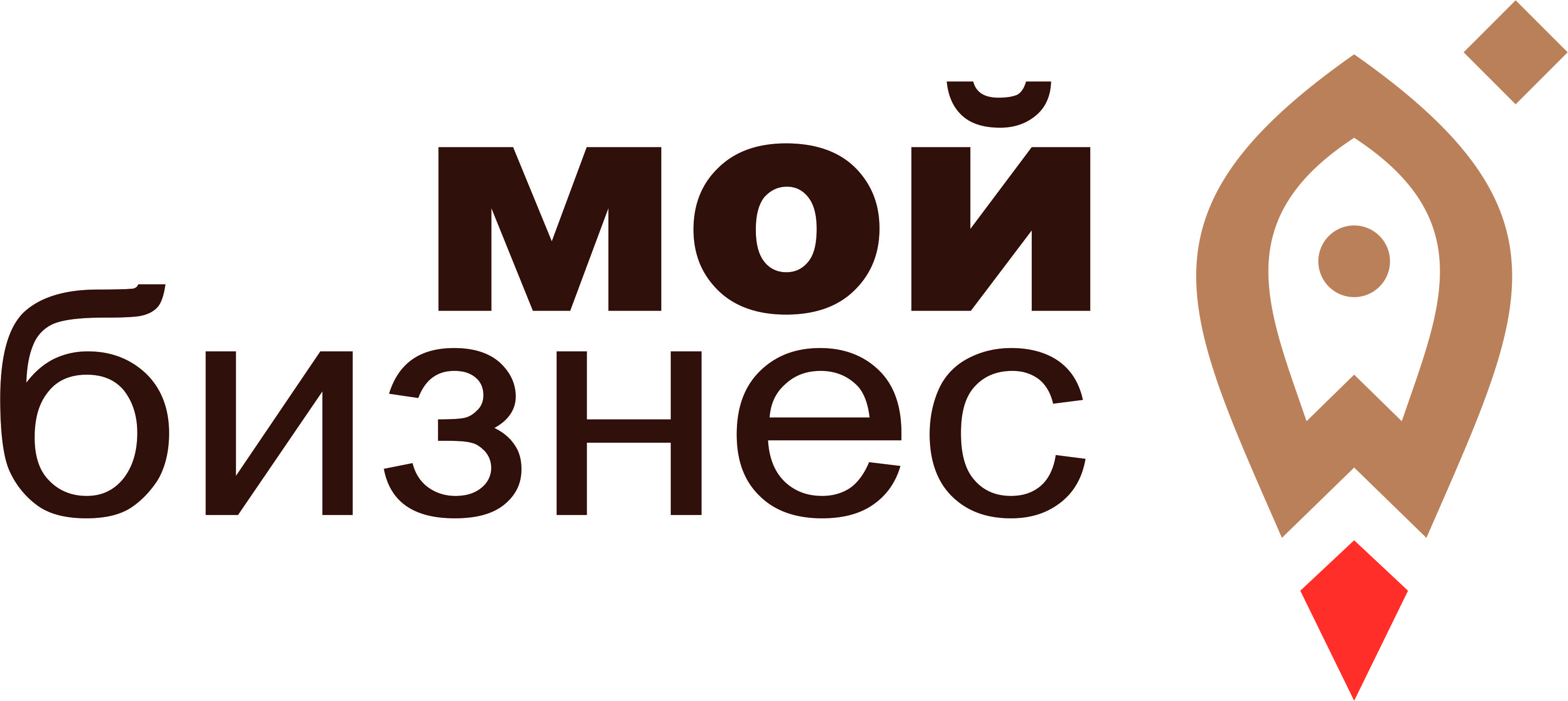 